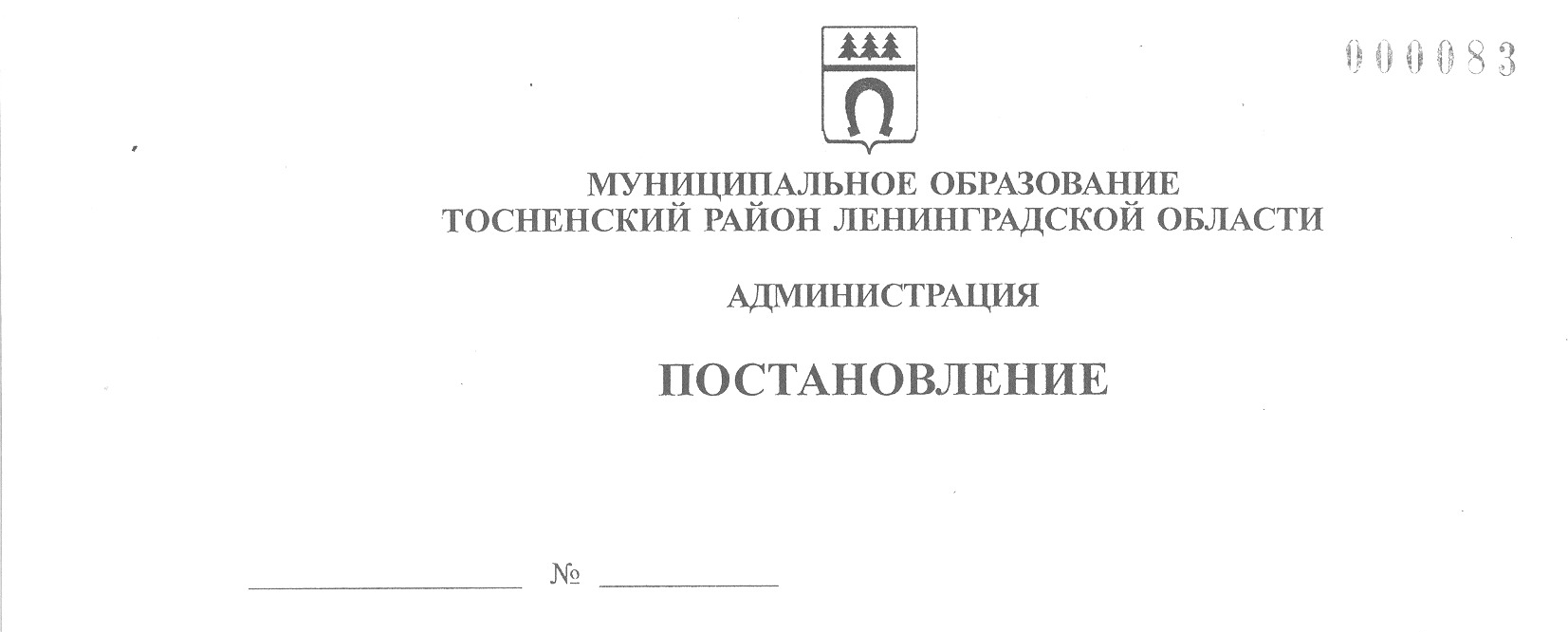 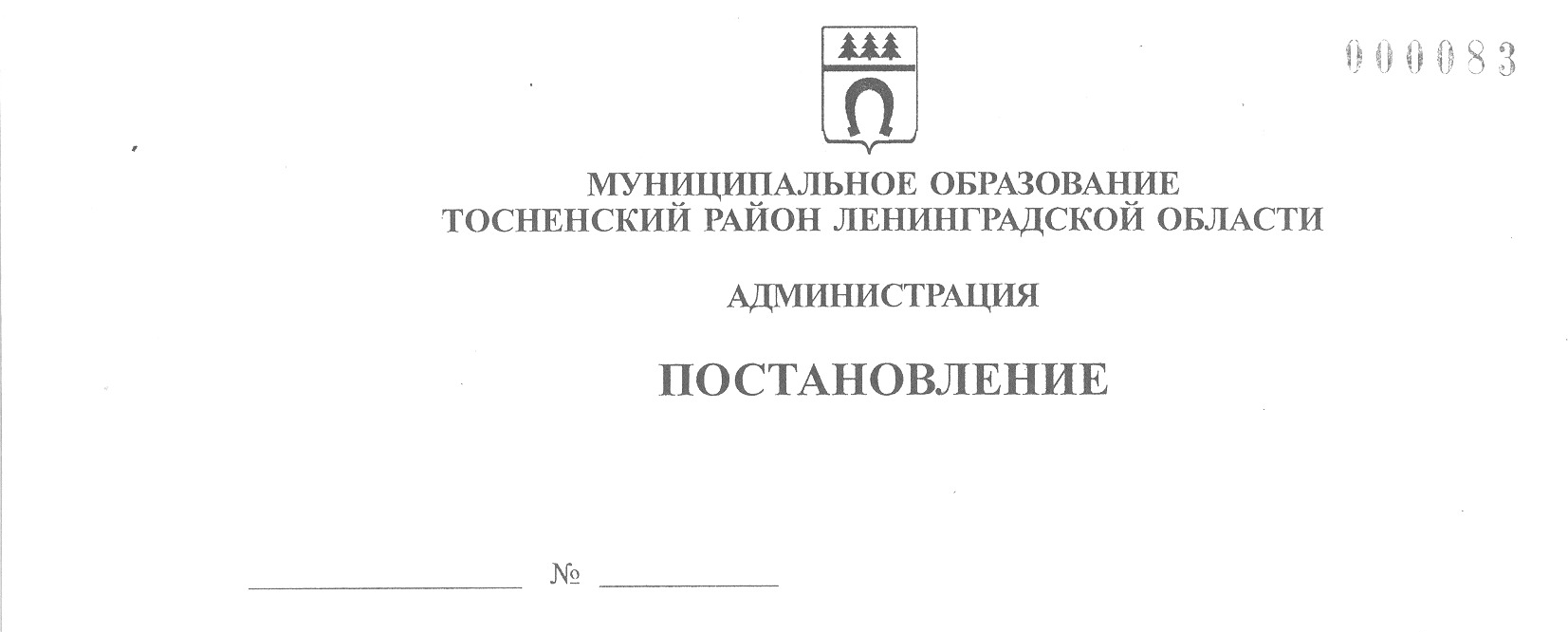 06.08.2021                                1796-паОб утверждении значений базовых нормативов затрат и территориального корректирующего коэффициента к базовым нормативам затрат на оказание единицы муниципальной услуги (работы), предоставляемой муниципальными автономными, муниципальными бюджетными, муниципальными казенными учреждениями Тосненского городского поселения Тосненского муниципальногорайона в сфере физической культуры и спорта на 2021 годНа основании п. 4 ст. 69.2 Бюджетного кодекса Российской Федерации, в соответствии с Общими требованиями к определению нормативных затрат на оказание государственных (муниципальных) услуг в сфере физической культуры и спорта, применяемых при расчете объема субсидии на финансовое обеспечение выполнения государственного (муниципального) задания на оказание государственных (муниципальных) услуг (выполнение работ) государственным (муниципальным) учреждением, утвержденными приказом Министерства спорта Российской Федерации от 8 февраля 2019 года № 83, Положением о порядке формирования муниципального задания на оказание муниципальных  услуг (выполнение работ)  в отношении муниципальных учреждений муниципального образования Тосненский район Ленинградской области, муниципальных учреждений муниципального образования Тосненское городское поселение Тосненского района Ленинградской области  и финансового обеспечения выполнения муниципального задания, утвержденным постановлением администрации муниципального образования Тосненский район Ленинградской области от 12.03.2018 № 666-па (с учетом изменений, внесенных постановлениями администрации муниципального образования Тосненский район Ленинградской области от 06.09.2018 № 2202-па и от 29.11.2019 № 2128-па), администрация муниципального образования Тосненский район Ленинградской области ПОСТАНОВЛЯЕТ:Утвердить значения базовых нормативов затрат и территориального корректирующего коэффициента к базовым нормативам затрат на оказание единицы муниципальной услуги (работы), предоставляемой муниципальными автономными, муниципальными бюджетными, муниципальными казенными учреждениями Тосненского городского поселения Тосненского муниципального района Ленинградской области в сфере физической культуры и спорта на 2021 год (приложение).2Отделу молодежной политики, физической культуры и спорта администрации муниципального образования Тосненский район Ленинградской области направить настоящее постановление в пресс-службу комитета по организационной работе, местному самоуправлению,  межнациональным и межконфессиональным отношениям администрации муниципального образования Тосненский район Ленинградской области для опубликования и  обнародования в порядке, установленном Уставом муниципального образования Тосненский район Ленинградской области.Пресс-службе комитета по организационной работе, местному самоуправлению,  межнациональным и межконфессиональным отношениям администрации муниципального образования Тосненский район Ленинградской области опубликовать и обнародовать  настоящее постановление в порядке, установленном Уставом муниципального образования Тосненский район Ленинградской области.Контроль за исполнением постановления возложить на заместителя главы администрации муниципального образования Тосненский район Ленинградской области по безопасности Цая И.А.Настоящее постановление вступает в силу со дня его официального опубликования.Глава администрации                                                                                      А.Г. КлементьевВиноградова Наталья Алексеевна, 8 (81361) 262999 гаПриложениек постановлению администрации муниципального образованияТосненский район Ленинградской области    06.08.2021                      1796-паот ________________ № __________Значение базовых нормативов затрат и территориального корректирующего коэффициента к базовым нормативам затрат на оказание единицы муниципальной услуги (работы), предоставляемой муниципальными автономными, муниципальными бюджетными, муниципальными казенными учреждениями Тосненского городского поселения Тосненского муниципального района Ленинградской области в сфере физической культуры и спорта на 2021 годНаименование муниципальной услугиУникальный номер реестровой записи из базового (отраслевого) перечня, порядковый номер  регионального перечня (классификатора) Значение базового норматива на оказание единицы муниципальной услуги (работы), руб.Значение базового норматива на оказание единицы муниципальной услуги (работы), руб.Значение базового норматива на оказание единицы муниципальной услуги (работы), руб.Значение базового норматива на оказание единицы муниципальной услуги (работы), руб.Значение базового норматива на оказание единицы муниципальной услуги (работы), руб.Значение базового норматива на оказание единицы муниципальной услуги (работы), руб.Значение территориального корректирующего коэффициента к базовому нормативу затрат на оказание муниципальной услуги (работы)Наименование муниципальной услугиУникальный номер реестровой записи из базового (отраслевого) перечня, порядковый номер  регионального перечня (классификатора) из них:из них:из них:из них:из них:Значение территориального корректирующего коэффициента к базовому нормативу затрат на оказание муниципальной услуги (работы)Наименование муниципальной услугиУникальный номер реестровой записи из базового (отраслевого) перечня, порядковый номер  регионального перечня (классификатора) всегозатраты на оплату труда с начислениями на выплаты по оплате труда работников, непосредственно связанных с оказанием муниципальной услуги (работы)затраты на коммунальные услугизатраты на содержание объектов недвижимого имущества, необходимого для выполнения муниципального заданиязатраты на содержание объектов особо ценного движимого имущества, необходимого для выполнения муниципального заданиязатраты на прочие общехозяйственные нуждыЗначение территориального корректирующего коэффициента к базовому нормативу затрат на оказание муниципальной услуги (работы)123456789Муниципальное казенное учреждение «Спортивно-досуговый центр «Атлант»Муниципальное казенное учреждение «Спортивно-досуговый центр «Атлант»Муниципальное казенное учреждение «Спортивно-досуговый центр «Атлант»Муниципальное казенное учреждение «Спортивно-досуговый центр «Атлант»Муниципальное казенное учреждение «Спортивно-досуговый центр «Атлант»Муниципальное казенное учреждение «Спортивно-досуговый центр «Атлант»Муниципальное казенное учреждение «Спортивно-досуговый центр «Атлант»Муниципальное казенное учреждение «Спортивно-досуговый центр «Атлант»Муниципальное казенное учреждение «Спортивно-досуговый центр «Атлант»Спортивная подготовка по олимпийским видам спорта. Футбол. Этап начальной подготовки931900О.99.0.БВ27АВ35001108 405,2269 634,2519 098,0210 733,848 939,111,00Спортивная подготовка по олимпийским видам спорта. Футбол.Тренировочный этап (этап спортивной специализации)931900О.99.0.БВ27АВ36001121 280,7269 653,8823 146,8910 123,0718 356,881,00